附件2：团干部培训微信群名片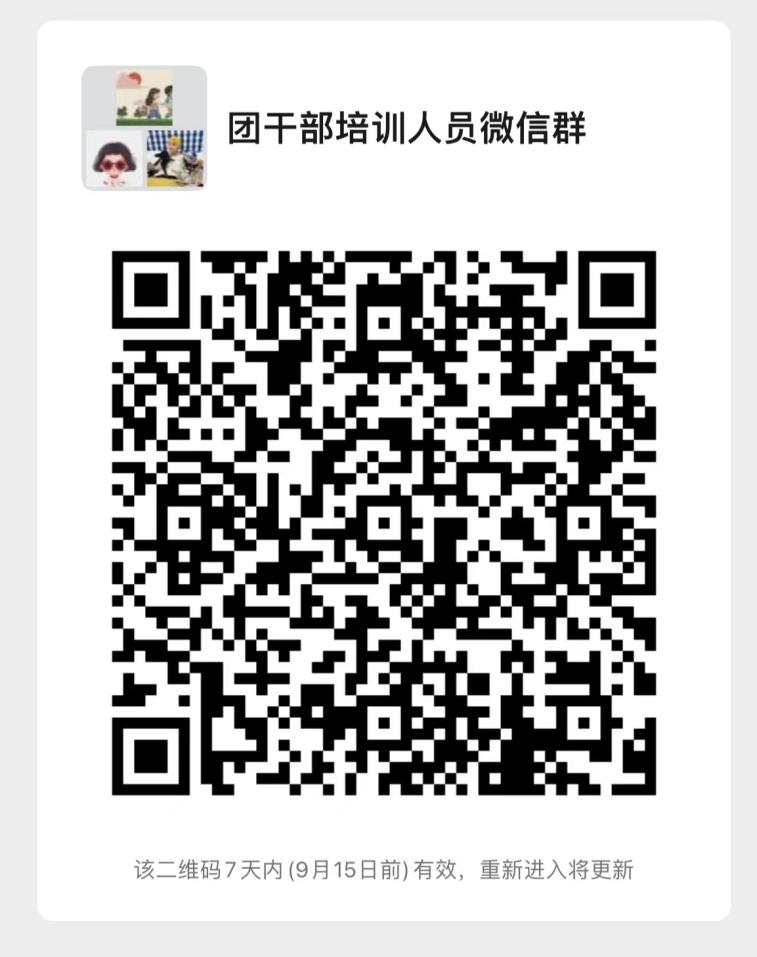 